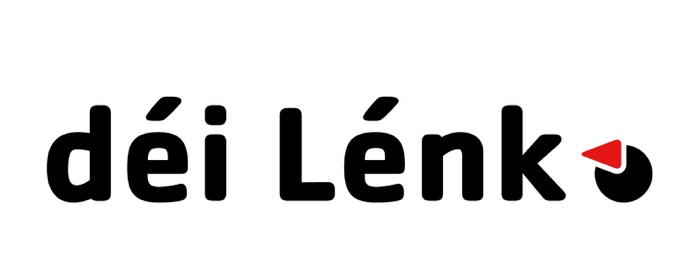            Communiqué de presseLuxembourg, le 17 mars 2023Halte aux manipulations du système de retraiteLa réforme, controverse du système des retraites a été passé hier par le gouvernement, sans vote dans l’Assemblée nationale, mais grâce à l’article 49-3 de la constitution. Après des années de déstabilisation du système sociale et des attaques constantes contre les droits de travails, par le gouvernement de Macron, l’évocation de l’article 49-3 démontre une nouvelle échelle anti-démocratique dans les tentatives de libéraliser le marché de travail.Depuis des semaines, des centaines de milliers de personnes se montrent en opposition a cette réforme proposée, quel élèvera l’âge d’entrée de 62 à 64 ans. Les syndicats se montrent unis, et mobilisent leurs militants dans tous les domaines, pour en augmenter la pression sur le gouvernement. Les industries vitales sont dans les mains des syndicats, mais le gouvernement de Macron a montré plus que une fois, que la répression des mouvements sociales, fait partie des aspects régulières du réparatoire de leur système politique. Si ceci sont les étudiant.e.s quel sont menottés dans leurs enceintes éducatives ou les manifestations quels sont dispersé violement par les CRS. Néanmoins tout ceci sert seulement à rallier les gens contre la réforme proposée, et de la résister de maniére plus persistent.  La libéralisation de l’état sociale fait partie omniprésente de la présidence de Emmanuel Macron, mais cette fois ci, elle a étamé un climax négatif. déi Lénk déclare toute sa solidarité avec le mouvement des grévistes et nous opposant chaque tentative de manipulation du système sociale au profit des intérêts économiques. déi Lénk est au soutient les travailleurs et travailleuses et leurs syndicats.Vive la grève!Communiqué par déi Lénk